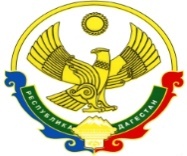 РОССИЙСКАЯ ФЕДЕРАЦИЯРЕСПУБЛИКА ДАГЕСТАНМИНИСТЕРСТВО ОБРАЗОВАНИЯ И НАУКИ РЕСПУБЛИКИ ДАГЕСТАНМУНИЦИПАЛЬНОЕ КАЗЕННОЕ ОБЩЕОБРАЗОВАТЕЛЬНОЕ УЧРЕЖДЕНИЕ«МКОУ «Н-Каранайская оош»»368208, Республика Дагестан, Буйнакский район, с. Н-Каранай, ул. Имама Газимагомеда 30, e-mail: azizat.abdulaeva@mail.ru_________________________________________________________________________Отчето мероприятиях, посвященные 100-летие образования ДАССР.МКОУ «Н-Каранайская оош»     Цель: ознакомление уч-ся с историей становления родного края, его значении в историческом ракурсе, развитие у молодежи и подрастающего поколения чувства патриотизма и гордости за свой регион, к своей истории    В МКОУ «Н-Каранайская  оош   20.01.2021г. были проведены  мероприятия, посвященные  100-летию образования  ДАССР.   В мероприятиях приняли участие учащиеся 4-9 классов    Учителем истории и вожатой Магомедовой С. А. для учащихся  8-9 классов был проведен урок «История образования ДАССР», оформление стендов, классного  уголка.   В ходе мероприятий уч-ся познакомились с историей возникновения ДАССР ,подвигами наших предков во имя независимости Родины.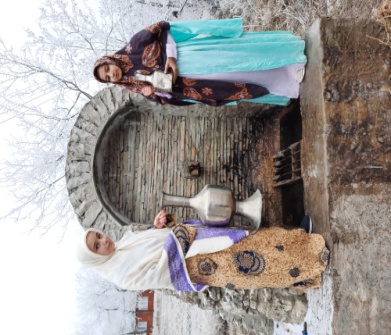 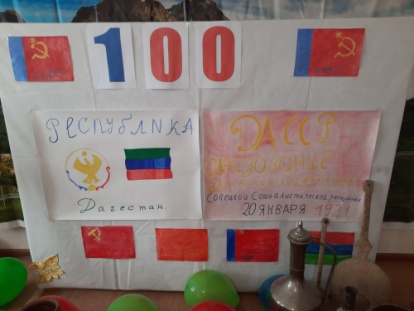 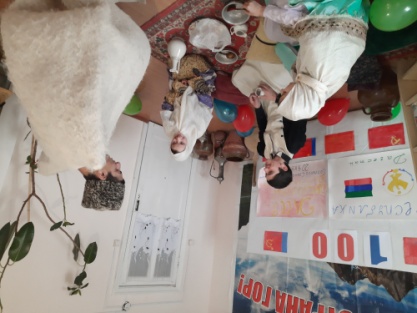 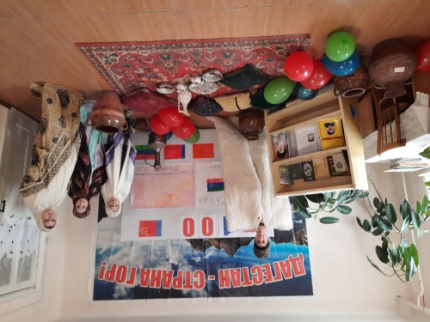 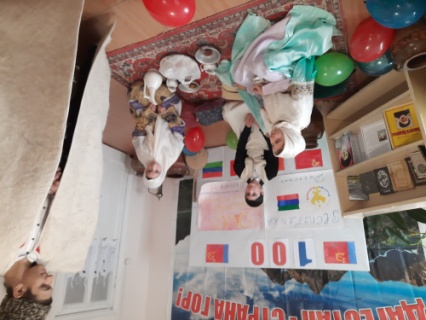 